11/08 RM 04123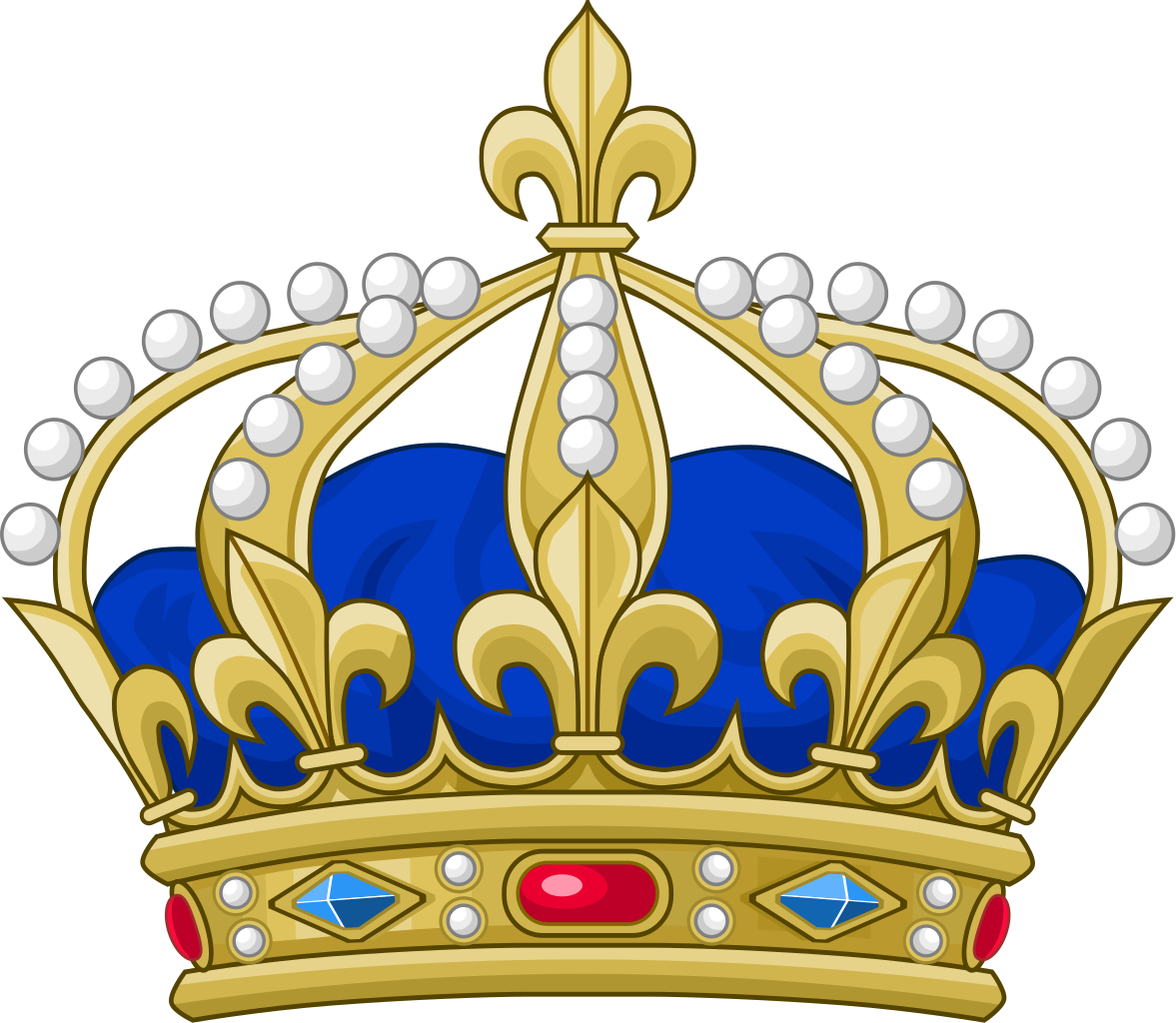 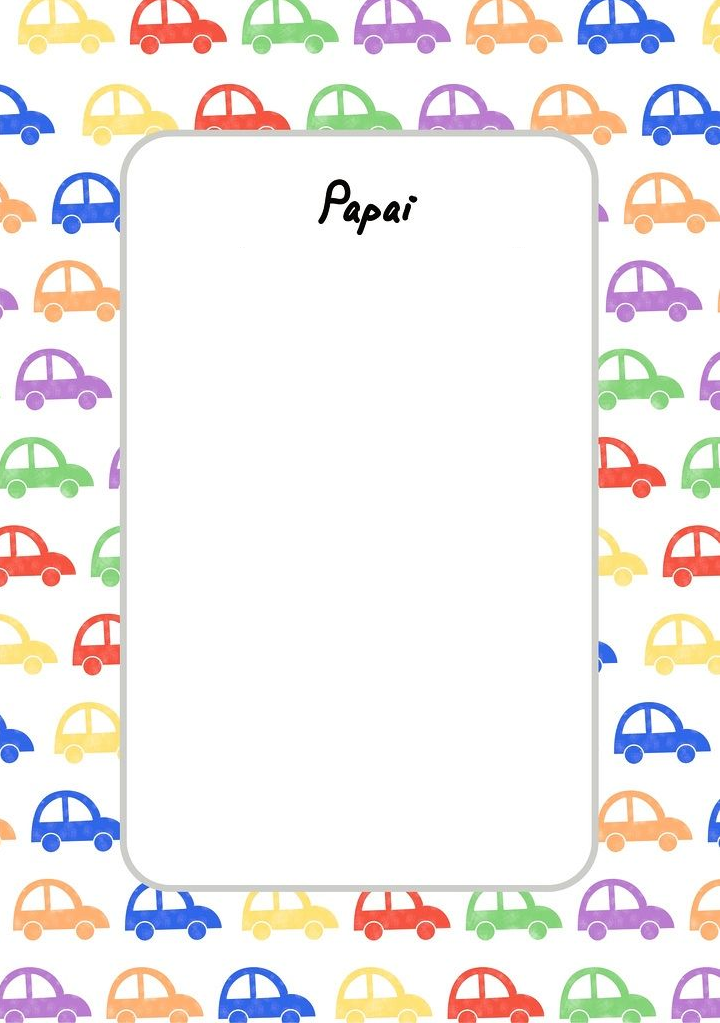 